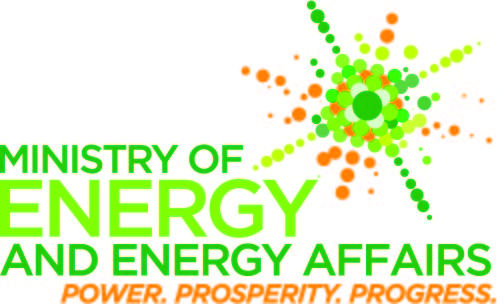 2013 DEEPWATER DATA PACKAGE LISTING Pre-Bid Application Fee*One complete Deep Water Data Package for any or all Six (6) blocks. Paying the Pre-Bid Application Fee secures the client(s) right to bid in addition to receiving a data package. Data Package ContentsBlocksPre-Bid Application Fee (US$)                       TTDAA 1, 2, 3, 7, 30 & 31                           50,000 Well Data Adelpha-1Biostratigraphy ReportCGM FilesDaily Drilling ReportsDaily Geological ReportDrill FilesDRL-5LithologyLog Data LAS fileSidewall Core AnalysisWell Completion ReportWell Data SummaryZero Offset VSP and Log CalibrationAlice-1DRL-2DRL-3DRL-5LogsPalaeontological Report (includes Lithology, Biostratigraphy, and Depositional History)Well Completion ReportAngostura-1CDR Log DataCheckshot ReportComposite LogDaily Drilling ReportDRL-2DRL-3DRL-5DSTGas Reservoir Fluid StudyInterpreted Depositional EnvironmentLAS filesMDTPetrographic StudiesSidewall Core AnalysisWell Completion ReportWellsite Geological ReportBetty-1Drill Stem TestsMicropalaeontological ResultsVelocity Survey & Log CalibrationLogsCallicore-1Daily Drilling ReportDaily Geological ReportDrilling DataEnd of Well ReportEnvironmental ReportLAS filesLogsWell Completion ReportCatfish-1/1ABiostratigraphic ReportCheckshot DataDST DataFinal Well DataFinal Well ReportLAS filesLithological LogLogsLWDPost Well Evaluation ReportPressure EvaluationProspect End of Well ReportDynamine-1Borehole Seismic ReportDaily ReportsDrilling DataDRL-2DRL-5Geological ReportsLAS filesLogs LWDMWDSidewall Core DescriptionVSPWell Completion ReportWirelineEl Nino-1/1XBorehole Seismic ReportDaily Geological ReportsDrilling/ Geological ReportsDRL-2DRL-3DRL-5Fluid Sample Geochemical AnalysisLAS filesLithofacies DescriptionsMDT Pressure DataMudlogPalaeo Summary Petrophysical LogPost Evaluation ReportPressure PlotsTemperature LogsVSPEmerald-1 DRL-2DRL-3DRL 5LAS filesLogsWell Completion ReportWell SchematicCore Report & RecordsDrill Stem Test ResultsBiostratigraphic Report & SummaryComposite Log Emerald-2Biostratigraphic ReportChemostratigraphic ReportComposite Log Daily Drilling ReportDrill Stem TestingDRL-2DRL-3DRL-5Final Geochemical ReportGeology and ShowsLAS filesLogsPetrographic ReportPetrophysical InterpretationsWell Completion ReportHaydn-1BiostratigraphyFinal Well Geological ReportSidewall CoreFluid AnalysisLogsMDT PressureLAS filesWell File Data (includes DRL-5)Velocity (VSP)Heliconius-1Composite LogDaily Drilling ReportDaily Geological ReportDrilling DataEnd of Well ReportEnvironmental ReportLAS filesLithologyLogsPressureReportsWell Completion ReportWell File Info (contains DRL-2, DRL-3 and DRL-5, Heliconius-1 prospect maps)Ibis Deep-1DRL-2DRL-5Pore Pressure Analysis ReportWell ProposalKugler-1Checkshot, Depth to Time and Velocity ReportsDRL-2DRL-3DRL-5Final Well ReportHSE ManualPlotsRecommended Drilling ProcedureVSP ReportWell Completion ReportWell ProposalZero Offest VSP Processing ReportLas Cuevas-1Daily Drilling ReportsDRL-2End of Well ReportCheckshot ReportFinal Geological Well ReportLogsGeochemical ReportsLAS filesLWD, MWDVSPMDT PressuresPetrophysical EvaluationMDTBiostratigraphic ReportWell Seismic ReportVelocity ReportLogsLiszt-1	BiostratigraphyLithologyLogsLAS filesPressureFinal Well ReportWell Info (Includes DRL-2, DRL-3 & DRL-5)Velocity (VSP)Peppersauce-1BiostratigraphyDrilling ReportsDRL-2DRL-3DRL-5Final Well Report – LithologyFinal Well Report; Mud LoggingFormation Pore Pressure Final ReportGeology ReportsLogsPressure Red Snapper-1LAS FileBiostrat ReportDRL-5Ditch Sample DescriptionFinal Well ReportGeochemical ReportSidewall Core DescriptionWell Test ReportWell Completion ReportPVT StudiesGeochemical AnalysesPetroleum Engineering ReportS E Plaisance-1Daily Drilling ReportsDRL-2DRL-3DRL-5LogsPalaeo SummaryProduction RecordSidewall Core AnalysisWell SummarySandpiper-1Drilling ReportsDrilling, Geology ReportsEnd of Well ReportGeologyHSELAS fileLogsMud logsPost-Well Evaluation ReportPressure SummaryStratigraphic ColumnWell File Documents (includes DRL-2, DRL-3, DRL-5, Daily Drilling Reports)Well TopsStarfish-1/1XDaily Operations ReportLAS FilesLogs MWD and LWDVSPGeological ReportStarfish-2Daily Operations ReportDRL-2DRL-3DRL-5End of Well ReportFinal Geopressure ReportGeological ReportLAS FileLogs MWD and LWDVSPAlma-1Drilling ReportDRL-2DRL-3DRL-5General Well DataLogsMicropaleontologySample Seismic Line – No 131Structure Map for Proposed LocationChaconia-1Completion and Testing ProgrammeDaily Well ReportDrilling GraphDRL-2DRL-3DRL-5Final ReportGeneral Well InformationGeological Study of NCMALAS FileTrintoc’s Proposal to Drill WellChaconia-2Biochronostratigraphy and PalaeoecologyCompletion and Testing ProgrammeDaily Well ReportDRL-2DRL-3DRL-5Evaluation of Drill Stem TestsFinal ReportGeochemical EvaluationLAS FileList of LogsLog HeadersTrintoc Proposal to Drill WellVolumetric and Viscosity StudyHH6-1Correspondence – Log ListingDaily Drilling ReportDitch Sample DescriptionDRL-2DRL-3DRL-5Formation Test DataLAS FileLogsMiscellaneous CorrespondencesSidewall Core DescriptionWell Prognosis and Drilling ProgrammeWell TestingHH9-1Core DescriptionDrilling ProgrammeDRL-2DRL-3DRL-5Key BiozonesLAS FileLog AnalysisPalaeontological SummaryHibiscus-1Biochronostratigraphy and PalaeoecologyCompletion and Testing ProgrammeCompletion and Testing ProgrammeComposite LogDaily Well ReportDRL-2DRL-3DRL-5Evaluation of Drill Stem TestsFinal ReportFull Hole Core Analysis ReportGeochemical EvaluationInitial Logging Report, Porosity Correlation TableIsopach ValuesLAS FileLogging Final Well ReportOther Logging ReportsTransmittal, Hydrocarbon AnalysisTransmittal, Sidewall Core AnalysisHibiscus-2ABiostratigraphic ReportDrilling Final Well ReportDrilling ProgrammeDRL-2DRL-3DRL-5End of Well ReportGeological Completion ReportHalliburton End of Well ReportLogsRoutine Core Analysis-Final Well ReportHibiscus-3Biostratigraphic ReportDrilling & Well Testing Final Well ReportDRL-2DRL-3DRL-5End of Well ReportGeological Completion ReportKairi-1BiostratigraphyBlock 2(c) Location MapCased Hole DSTCore Data HistogramsDRL-2DRL-3DRL-5Final ReportFinal Well ReportForaminifera Quantitative Distribution Charts and Similarity MatrixesGeochemistryLAS FilesLogsPetrophysicsSandstone Texture and Composition PhotosSidewall Core AnalysisSpecial Fluid StudiesStratigraphySummary Log of Key Well ResultsSynthetic to Seismic TieThin Section Petrography and Diagenetic StudyKK4-2ST2Ditch Sample DescriptionDrill Stem and Production Test ProcedureDrilling Rate and DataDrilling Report DRL-2DRL-3DRL-5LAS FileLog HeaderMud Log/ Lithology DescriptionsPreliminary Test ReportPVT Study, Fluid Sample AnalysisSidewall Core DescriptionsSynthetic SeismogramWell Completion SummaryWell Testing ReportKK4-3Ditch Sample DescriptionDRL-2DRL-3DRL-5Final Well ReportLAS FileLithological Descriptions, agesLogsPVT Study of Separator GasSidewall Core DescriptionsWeekly Well ReportWell Testing ReportsKK4-5Daily Drilling ReportDaily Drilling ReportDRL-2DRL-5Environmental InformationFinal Well ReportLAS FileSidewall Core AnalysisWeekly Well ReportWellsite InvestigationKK6-1BiostratigraphyDRL-5DSTFluid Sample AnalysisLAS FileLithological DescriptionLogging RecordPlanktonic Foraminiferal ZonesKK6-2Core AnalysesCore DescriptionCoriband AnalysisDRL-5Final Well ReportLAS FileLogsPVT StudyWater AnalysisWell Testing ReportsKK6-3Final Well ReportLAS FileSide Wall Core AnalysisKK6-4Final Well ReportLAS FileLL9-1DRL-5LAS FileWell TestMaracas-1Cementation ReportDRL-2DRL-3Geochemical AnalysisPreliminary Exploratory Drilling ProgramSidewall Core AnalysisSummary of Well DataWell ProposalWell ReportWO-5 (Well Abandonment Certificate)North Basin-1 (NB-1)Biostratigraphic ReportBiostratigraphyCasing and Cementing ProgrammeDRL-2DRL-3DRL-5Final Biostratigraphic ReportLogging ProgramLogsLAS FilesNorth Basin-2 (NB-2)Biostratigraphic ReportBiostratigraphyDRL-2DRL-3DRL-5Palynologic AnalysisSidewall Core DescriptionsSEISMIC DATATrinidad and Tobago Deep Atlantic 2D Seismic Survey (TTDAA 2D) Final Migrated SEGY files for the following lines:-0001A02A03A04A06A07A08A10A11A12A14A15A16A18A19A20A22A23A24A26A27A28A30A31A32A34A35B02B03B04B05B06B07B08B10B11B12B13B14B15B16B18B19B20B21B22B23B24B26B27B28B29B30B31B32O03O05O07O09O10O12O13O14O15O16O17O18O19O20O21O22O23O24O25O26O28O162O262O282O2001O2002O2004O2006O2008O2021O2029O2030Velocity and Navigation data for the TTDAA 2DSeismic Acquisition Report for the TTDAA 2DSeismic Processing Report for the TTDAA 2DGravity Data over TTDAA Survey in ASCII FormatGravity Processing Report1980 2D Seismic Survey Western Lines over Blocks 23(a), 23(b) and 2480-273A80-273B80-275A80-281A80-288A80-29680-29880-30080-30380-30880-308A80-308B80-31680-316A80-32280-322A80-32480-33280-338A80-363A80-369A80-37580-381A80-39180-40780-4091996 Amoco 2D Seismic Survey YEVQ Lines over Blocks 25(b), 26 and 27YEVQ-1YEVQ-2YEVQ-3YEVQ-4YEVQ-5YEVQ-6YEVQ-7YEVQ-8YEVQ-9YEVQ-101977 NCMA 2D Survey77-3077-3877-4077-4277-4477-4577-511980 NCMA 2D Survey (SEG Y)80-50480-51380-51480-51680-51780-51980-52280-5231980 NCMA 2D Survey (Scanned)80-50080-50180-50280-50380-50480-50580-50680-50780-50880-50980-51080-51180-51280-51380-51480-51580-51680-51780-51880-51980-52080-52180-52280-5231993 BGTT 2D Survey93-0193-0293-0393-0493-0593-0693-0793-0893-0993-1093-1193-1293-1393-1493-1693-1893-2093-2293-242004 Petrotrin 2D SurveyChaconia-3001Chaconia-3002Chaconia-3003Chaconia-3004Chaconia-3005Chaconia-3006Chaconia-3007Chaconia-3008Chaconia-3009Chaconia-3010Chaconia-3011Chaconia-3013Chaconia-3015Chaconia-3017Chaconia-3019Chaconia-3040Chaconia-3050UNDP Scanned Regional LinesLine 1Line 2Line 3Line 4Line 5Line 6Line 7Line 8Line 9Line 10Line 11Line 20Line 21